АДМИНИСТРАЦИЯ ГОРОДА МУРАВЛЕНКОПАМЯТКАмуниципальному служащему Администрации города Муравленко«Порядоксообщения муниципальными служащими Администрации города Муравленко о получении подарка в связи с протокольными мероприятиями, служебными командировками и другими официальными мероприятиями, участие в которых связано с их должностным положением или исполнением ими должностных обязанностей, порядок сдачи и оценки подарка, реализации (выкупа) и зачисления средств, вырученных от его реализации»Муравленко2019 ПАМЯТКАПорядоксообщения муниципальными служащими Администрации города Муравленко о получении подарка в связи с протокольными мероприятиями, служебными командировками и другими официальными мероприятиями, участиев которых связано с их должностным положением или исполнением имидолжностных обязанностей, порядок сдачи и оценки подарка, реализации (выкупа) и зачисления средств, вырученных от его реализации       В соответствии с законодательством лица, замещающие государственные должности Российской Федерации, для которых федеральными конституционными законами или федеральными законами не установлено иное, лица, замещающие государственные должности субъектов Российской Федерации, муниципальные должности и осуществляющие свои полномочия на постоянной основе, муниципальные служащие не вправе получать в связи с выполнением служебных (должностных) обязанностей не предусмотренные законодательством Российской Федерации вознаграждения (ссуды, денежное и иное вознаграждение, услуги, оплату развлечений, отдыха, транспортных расходов) и подарки от физических и юридических лиц. 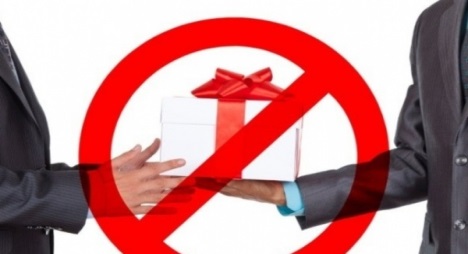 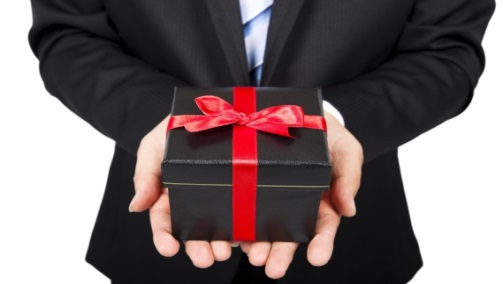 За несоблюдение ЗАПРЕТА на получение подарков в связи с исполнением должностных обязанностей, установленного в целях противодействии коррупции, должностные лица могут быть привлечены к ответственности  в соответствии с законодательством. ЗАПРЕТ не распространяется на случаи получения подарка в связи с протокольными мероприятиями, служебными командировками и другими официальными мероприятиями, участие в которых связано с исполнением должностных обязанностей.ПОРЯДОК сообщения лицами, замещающими государственные должности Российской Федерации, государственные должности субъектов Российской Федерации, муниципальные должности, государственными служащими, муниципальными служащими, служащими Банка России в связи с их должностным положением или в связи с исполнением ими служебных обязанностей определен:частью 2 статьи 575 Гражданского кодекса Российской Федерации; пунктом 7 части 3 статьи 12.1 Федерального закона от 25.12.2008 № 273-ФЗ «О противодействии коррупции»;пунктом 5 части 1 статьи 14 Федерального закона от 02.03.2007 № 25-ФЗ «О муниципальной службе в Российской Федерации»;Законом Ямало-Ненецкого автономного округа от 22.07.2007 № 67-ЗАО «О муниципальной службе в Ямало-Ненецком автономном округе»;постановлением Губернатора Ямало-Ненецкого автономного округа от 12.11.2015 № 184-ПГ «Об утверждении Положения о сообщении лицами, замещающими государственные должности Ямало-Ненецкого автономного округа, государственными гражданскими служащими Ямало-Ненецкого автономного округа о получении подарка в связи с протокольными мероприятиями, служебными командировками и другими официальными мероприятиями, участие в которых связано с исполнением ими должностных обязанностей, сдаче и оценке подарка, реализации (выкупе) и зачислении средств, вырученных от его реализации».ПОРЯДОК сообщения муниципальными служащими Администрации города Муравленко о получении подарка в связи с протокольными мероприятиями, служебными командировками и другими официальными мероприятиями, участие в которых связано с их должностным положением или исполнением ими должностных обязанностей регламентирован:решением Городской Думы города Муравленко от 25.02.2016 № 82 «Об утверждении Положения о сообщения лицами, замещающими муниципальные должности муниципального образования город Муравленко, муниципальными служащими муниципального образования город Муравленко о получении подарка в связи с протокольными мероприятиями, служебными командировками и другими официальными мероприятиями, участие в которых связано с исполнением ими должностных обязанностей, сдаче и оценке подарка, реализации (выкупе) и зачислении средств, вырученных от его реализации».            Муниципальные служащие Администрации города Муравленко обязаны уведомлять обо всех случаях получения подарка в связи с протокольными мероприятиями, служебными командировками и другими официальными мероприятиями, участие в которых связано с исполнением ими должностных обязанностей.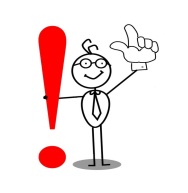 1. Для целей настоящей Памятки используются следующие основные понятия:подарок, полученный в связи с протокольными мероприятиями, служебными командировками и другими официальными мероприятиями, - подарок, полученный  муниципальным служащим от физических (юридических) лиц, которые осуществляют дарение исходя из должностного положения одаряемого или исполнения им должностных обязанностей, за исключением канцелярских принадлежностей, которые в рамках протокольных мероприятий, служебных командировок и других официальных мероприятий предоставлены каждому участнику указанных мероприятий в целях исполнения им своих должностных обязанностей, цветов и ценных подарков, которые вручены в качестве поощрения (награды) (далее - подарок);получение подарка в связи с протокольными мероприятиями, служебными командировками и другими официальными мероприятиями, участие в которых связано с исполнением должностных обязанностей, - получение муниципальным служащим лично или через посредника от физических (юридических) лиц подарка в рамках осуществления деятельности, предусмотренной должностным регламентом, а также в связи с исполнением должностных обязанностей в случаях, установленных федеральными законами, законами Ямало-Ненецкого автономного округа и иными нормативными актами, определяющими особенности правового положения и специфику профессиональной служебной деятельности указанных лиц.2. Уведомление о получении подарка в связи с протокольными мероприятиями, служебными командировками и другими официальными мероприятиями, участие в которых связано с исполнением должностных обязанностей представляется  муниципальным служащим Администрации города Муравленко в уполномоченное структурное подразделение органа местного самоуправления или его структурного подразделения, наделённого правами юридического лица, не позднее 3 рабочих дней со дня получения подарка (форма уведомления к памятке прилагается).К уведомлению прилагаются документы (при их наличии), подтверждающие стоимость подарка (кассовый чек, товарный чек, иной документ об оплате (приобретении) подарка).3. В случае если подарок получен во время служебной командировки, уведомление представляется не позднее 3 рабочих дней со дня возвращения муниципального служащего Администрации города Муравленко, получившего подарок, из служебной командировки.При невозможности подачи уведомления в сроки, указанные выше, по причине, не зависящей от муниципального служащего Администрации города Муравленко, оно представляется не позднее следующего рабочего дня после ее устранения.4. Подарок, стоимость которого подтверждается документами и превышает 3 тысячи рублей либо стоимость которого получившему его муниципальному      служащему Администрации города Муравленко неизвестна, сдаётся ответственному лицу уполномоченного структурного подразделения, которое принимает его на хранение по акту приёма-передачи не позднее 5 рабочих дней со дня регистрации уведомления в журнале регистрации уведомлений. 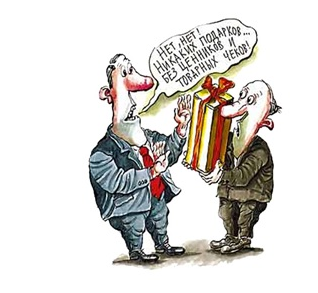 До передачи подарка по акту приема-передачи ответственность в соответствии с законодательством Российской Федерации за утрату или повреждение подарка несет лицо, получившее подарок.5. Муниципальный служащий Администрации города Муравленко, сдавший подарок, может его выкупить, направив на имя представителя нанимателя (работодателя) соответствующее заявление не позднее 2 месяцев со дня сдачи подарка.Подарок, в отношении которого не поступило заявление о выкупе, может использоваться органом местного самоуправления или его структурным подразделением с учетом заключения комиссии о целесообразности использования подарка для обеспечения деятельности органа местного самоуправления или структурного подразделения.                         Форма уведомления	                         В                                                                     _____________________________________                                                                                      (наименование уполномоченного структурного                               ____________________________________________                                подразделения)                               ________________________________________________________________________________________                                                                      (Ф.И.О. лица, занимаемая должность)УВЕДОМЛЕНИЕо получении подарка от "____" ________________ 20__ г.Извещаю о получении ________________ мною подарка(ов) на _____________________                                                  (дата получения)___________________________________________________________________________(наименование протокольного мероприятия, служебной командировки, другогоофициального мероприятия, место и дата проведения) Приложение: _____________________________________ на _____ листах.                                         (наименование документа)    Лицо,    представившее уведомление _________ ______________ "__" _______ 20__ г.                                                       (подпись)  (расшифровка                                                                          подписи)    Лицо,    принявшее уведомление     _________ ______________ "__" _______ 20__ г.                                                    (подпись)  (расшифровка                                                                       подписи)    Регистрационный номер в журнале регистрации уведомлений _______________    Дата "____" ___________________ 20__ г.  --------------------------------    * Заполняется при наличии документов, подтверждающих стоимость подарка.Одобренарешением Комиссии по соблюдению требований к служебному поведению муниципальных служащихи урегулированию конфликта интересов,образуемой в Администрации города Муравленко(протокол № 03 от 01.11.2019)№ п/пНаименование подаркаХарактеристика подарка, его описаниеКоличество предметовСтоимость в рублях *123451.2.ИтогоИтогоИтого